КГКП «Детский сад-ясли № 42» отдела образования по городуУсть-Каменогорску управления образования Восточно-Казахстанской областиСтатья:«Развитие творческой компетентности посредством игровой деятельности»Подготовила:музыкальный руководитель Битимбаева А.Ф.город Усть-Каменогорск2021 годУДК   373070018	Битимбаева Альфия Фаридовна КГКП «Детский сад-ясли № 42» г. Усть-Каменогорск
detskisad42@mail.ruРазвитие творческой компетентности посредством игровой деятельностиЦенность игровой деятельности в том, что она доступна детскому пониманию и вызывает у ребёнка интерес и желание в ней участвовать, то есть способствует развитию музыкальности. Основное же назначение музыкально – игровой деятельности – развитие музыкальных способностей детей дошкольного возраста.Ключевые слова: Музыкально-игровая деятельность, творческая компетентность, музыкальные способности.                                                                    «Игра развивает индивидуальность:                                                                       играя, ребенок учится                                                                      воспроизводить свои впечатления и                                                                      идеи, поэтому игра –                                                                      могущественное орудие для                                                                      укрепления способностей мыслить и                                                                      для развития сознания»(Э. Жак-Далькроз)Одной из центральных задач современного общества является сохранение здоровья подрастающего поколения как основополагающего фактора будущего благополучия государства.Исследования известных ученых, педагогов доказывают возможность и необходимость формирования у ребенка памяти, мышления, воображения с очень раннего возраста.Не является исключением и возможность раннего развития у детей музыкальных способностей. Есть данные, которые подтверждают факты влияния музыки на формирующийся в период беременности женщины плод и положительное ее воздействие на весь организм человека в дальнейшем.Музыка всегда претендовала на особую роль в обществе. В древние века музыкально-медицинские центры лечили людей от тоски, нервных расстройств, заболеваний сердечно-сосудистой системы. Музыка влияла на интеллектуальное развитие, ускоряя рост клеток, занятия математикой в пифагорской школе проходили под звуки музыки, повышающей работоспособность и умственную активность мозга. Музыкой можно влиять на эмоциональное самочувствие человека. 	Дошкольное детство - яркая, неповторимая страница в жизни каждого человека. Это время первоначального развития личности, формирования основ самосознания и индивидуальности ребенка. Именно в этот период начинается процесс социализации, устанавливается связь ребенка с ведущими сферами бытия: миром людей, природы, предметным миром. Происходит приобщение к культуре, к общечеловеческим ценностям.	Современные научные исследования свидетельствуют о  том,  что  развитие музыкальных способностей, формирование основ  музыкальной  культуры, т.е. музыкальное воспитание, нужно  начинать  в  дошкольном  возрасте.  Отсутствие полноценных  музыкальных  впечатлений  в   детстве   с  трудом   восполняется впоследствии. Музыка имеет сходную с речью  интонационную  природу.  Подобно процессу овладения  речью,  для  которой  необходима  речевая  среда,  чтобы полюбить  музыку,  ребенок  должен  иметь опыт   восприятия   музыкальных произведений разных эпох и стилей, привыкнуть к ее интонациям,  сопереживать настроениям.  Новые подходы к проблеме воспитания здорового ребенка требуют и новых целей, задач и методов работы на новой концептуальной основе.	 Необходим поиск эффективных методов  для усвоения различных видов музыкальной деятельности дошкольников,  в частности, музыкально-игрового творчества.
     Дети растут и обучаются, играя. Поэтому каждое музыкальное занятие строится в игровой форме. Изначально, чтобы провести занятие, я стараюсь продумать все до мелочей – каждый вид деятельности. Продумать его в игровой форме и так, чтобы ребенок, который придет на мое занятие, смог хотя бы что-то запомнить и извлечь полезное для него. Имеется тема недели, и это очень здорово, потому что каждый вид деятельности, художественное слово, динамическая пауза подбирается по ней (теме недели). Должен быть обязательно сюрпризный момент или, как сейчас мы говорим, мотивационно-побудительный. Это может быть какое-либо путешествие, это может быть любая игрушка, «волшебные сундучки», «волшебное покрывало», посылка, письмо от какого-либо героя сказок, мультфильмов, цветик-семицветик, у которого на каждом лепестке с обратной стороны заготовлены задания по видам деятельности, корзина с урожаем и, наконец, просто осенний листочек, который оторвался от дерева и залетел в детский сад, чтобы посмотреть, как дети умеют петь, танцевать и играть. Необходимо на протяжении всего занятия об этом сюрпризе время от времени напоминать, так как он нам еще нужен будет при подведении итогов занятия.     Чтобы научить элементарным музыкально-ритмическим действиям,  я стараюсь сравнить детей с каким-либо предметом, например: дети входят в зал под музыку, потом я детям говорю: «Подул ветерок, листики осенние оторвались от веточек и полетели. Давайте «превратимся в листики» и тоже полетим. При этом ненавязчиво напоминаю детям, что спинку «листочки» должны держать прямо, голову держать ровно, смотреть вперед, знать, куда летит «листок». Потом сообщаю детям, что они (дети) должны «превратиться» в растения, которые растут и тянутся к солнышку. Дети тянут руки к «солнышку». А для того, чтобы они прошлись на носочках, говорю детям, чтобы они смогли схватить лучик солнышка ладошками. Одновременно дети массажируют свои ладошки, вытягивают спинки и идут на носочках. Но каждое занятие не начинается именно таким образом. Иногда включаю игры с атрибутами, это: палочки, колокольчики, кубики и т.д. Вот тут очень подходят игры из сборника «Дидактические игры для развития музыкальных способностей детей (3-6 лет) на занятиях музыки и ритмики» И.Л. Ляпуновой и Н.В. Тихтиловой. С атрибутами проигрываем игру. Важной особенностью этих игр  является то, что у каждой игры есть текст-стих, и на каждую строчку этого стихотворения даются определенные задания с атрибутами. Таким образом, только в одном виде деятельности музыкального занятия мы развиваем тактильные восприятия, речь, внимание, помогаем формировать правильную осанку.     Далее, по классической структуре музыкального занятия, мы с детьми слушаем музыку. Тут можно подойти по-разному. Либо изначально говорю название того произведения, которое дети будут слушать, либо предоставляю возможность прослушать его, а потом спросить, что можно делать под такую музыку, или что вы представили, или как можно назвать это произведение и т.д. Особенно детям нравятся такие произведения, как «Серый волк и Красная Шапочка», «Слон и Моська» И. Арсеева и много других произведений. Музыкальные мини-сказки дают детям возможность развивать музыкальный слух, тембр, регистр. А уже на следующем занятии перед прослушиванием произведения, я детям говорю: «Ой, ребятки, я совсем забыла, как называется то произведение, или та песенка, которую мы слушали на прошлой музыкальной встрече, помогите мне!» (Взрослый, наверное, сказал бы: «Э-э-э, дорогая, так у тебя амнезия или склероз»). И дети охотно наперебой начинают кричать название произведения. И для меня важно в такой момент, что пусть не 100 % детей, но большая часть коллектива детей запомнила. Остальные детки запомнят, пусть не сразу, но запомнят. И я в этом уверена.     Знакомство с инструментами – это вид деятельности музыкального занятия, который особенно нравится детям. Они с нетерпением ждут, когда же познакомимся с новым инструментом; когда же за занавесом прозвенит или прозвучит тот или иной, уже знакомый детям инструмент, чтобы ответить, как он называется или из чего состоит, и как устроен. Здесь опять же играем. Имеется семейство бумажных колокольчиков, семейство обычных (металлических) колокольчиков. Дети с удовольствием расскажут, что прозвучал именно «папа», например, и что голос у него звучит не так звонко, как у его «сына-колокольчика».      Пение – это тот вид деятельности, в котором развиваются все стороны творческой компетентности ребенка – тут мы учим ребенка петь – развиваем вокальные данные, учим детей держать темп, ритм песни, соблюдать динамику, разучиваем текст песни, а значит, развиваем память. И для нас – педагогов очень важно правило: «Не навреди!» Необходимо уметь правильно подобрать упражнения для голоса, чтобы распеться, правильно, в нужном диапазоне подобрать песни. Также,  как и в слушании, прибегаю к принципу «амнезии или склероза», чтобы узнать, запомнили дети название песни или нет. Для меня очень важен и тот момент, когда мы начинаем разучивать текст песни. Хочется, чтобы дети, как можно быстрее запомнили его. Но все дети – разные. У кого-то – феноменальная память, у кого-то чуть похуже, а кому-то очень тяжело дается заучивание стихов, текстов и т.д. И вот тут я стала применять «эффект неожиданности», который начал давать результаты. После прослушивания, знакомства с песней, после беседы о ее характере, настроении и т.д., мы приступаем к разучиванию текста песни, потом я детям говорю: «Детки, сейчас я буду петь, а вы мне помогайте. Помогайте все, а то мне одной не справиться!» Дети охотно принимают мое предложение. Они начинают подпевать, кто что запомнил. Один раз пропеваем, помогая, так сказать друг другу, а уже при повторном исполнении, наступает тот самый «эффект неожиданности». Мы начинаем исполнять песню, и вдруг я останавливаю игру (стараюсь это делать на сложных текстовых моментах) и спрашиваю по тексту, например, «в какой лес пойдем?». Дети уже запоминают, что тот самый лес – осенний. И в следующий раз, уже безошибочно исполнят песню.      Динамическая пауза или физкультурная минутка, кто как называет. Ее необходимо включить именно в тот момент, когда мы поработали над разучиванием песни. Если я вижу, что дети «засиделись», привлекаю внимание детей и торжественно объявляю: «А теперь поиграем!» Эта фраза детям настолько нравится, что глаза у них начинают «сиять», «гореть необыкновенным светом», от которого у самой на душе становится как-то тепло и уютно. Выполняем разминки: это могут быть и пальчиковые игры, и игры с ладошками, и всевозможные разминки, от которых дети просто получают заряд бодрости.      И в заключение музыкальной встречи с детьми проводится уже «настоящая» музыкальная игра со своими правилами, водящими, ведущими и т.д.      Поиграли, а теперь можно и подвести итог. И вот тут нам помогает наш сюрприз, который присутствовал на занятии. Дети рассказывают, где мы путешествовали, что им больше всего запомнилось, какое настроение у них от этой встречи. И каждое занятие я заканчиваю словами: «Мне очень было приятно с вами на нашей встрече в музыкальном зале. Я вас всех люблю, желаю вам крепкого здоровья и хорошего настроения на каждый день!» Детям очень важно знать, что их любят! Любят искренне, от всей души! И мне совсем неважно, как меня называют. Когда, встречая меня на улице, ребенок маме своей сообщает: «Мама, смотри «музыкальница» идет!» или «Ой, тетя-музыка!» Главное, они это делают от души! И для педагога нет, наверное, большей награды, чем  услышать в конце занятия от ребенка (Ксюша Белохвостикова): «А вы нам еще расскажете сказку?», а на другом занятии та же девочка: «Как все было здорово!» После таких слов задумываешься: «Значит, работаю я не зря. Значит, я еще что-то могу» И в следующий раз я постараюсь сделать занятие еще лучше, еще интересней!     Приобщение дошкольников к музыке идёт путём различных видов музыкальной деятельности. Для детей старшего дошкольного возраста характерна игровая и музыкально-игровая деятельность. В игровой деятельности дети в непринужденной форме, воссоздавая мир взрослых, усваивают моральные нормы, получают представление о профессиональных и семейных ролях, пополняют и уточняют свои знания об окружающем мире, учатся сопереживать и отличать вымысел от реальности. Музыкально-игровая деятельность оказывает на детей коррекционное воздействие, развивает внимание, память, ориентировку в пространстве, координацию движений.Игровая деятельность дает большие возможности в формировании и развитии творческой компетентности.Текущая версия (не проверялась) Детское творчество неразрывно связано с игрой, и, порой, между процессом творчества и игрой нет границы.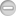 Список используемой литературы1. «Оздоровление детей через музыку, движение и речь. Разработки занятий». Составитель Е.Н. Маслова, Волгоград, издательско-торговый дом «Корифей», 2010 год, 3с.2. «Дидактические игры для развития музыкальных способностей детей (3-6 лет) на занятиях музыки и ритмики» И.Л. Ляпунова и Н.В. Тихтилова. Г. Усть-Каменогорск, 2010 год, 3с.3. «Развитие музыкальных способностей детей». Популярное пособие для родителей и педагогов. М.А. Михайлова, Ярославль, «Академия развития», 1997 год,5с.4. Интернет-источник: http://5fan.ru/wievjob.php?id=14251Заявка1Фамилия, имя, Отчество автораБитимбаева Альфия Фаридовна2Ученая степень, ученое звание, почетное званиеНет3ДолжностьМузыкальный руководитель4Название доклада и предполагаемый разделРазвитие творческой компетентности посредством игровой деятельности субъектов дошкольного возраста5Предполагаемая секция для участияСекция 3. Технологии совершенствования образовательного процесса по развитию субъектности у дошкольников и младших школьников.6Представляемая организация, городКГКП «Детский сад-ясли № 42» акимата города Усть-Каменогорск ВКО7Почтовый адрес (с индексом)Домашний адрес: 070018, город Усть-Каменогорск, ули-ца Гоголя дом 34, квартира 33Адрес учреждения: 070018, улица Ворошилова 171/1, КГКП «Детский сад-ясли № 42» акимата города Усть-Каменогорск8Телефон (служебный) с кодом города8 – 7232 – 77-72-969Телефон (домашний) с кодом города8 – 7232 – 77-71-30 10E-mailabitimbayeva@gmail.com11Необходимость сертификатаДА